ΔΕΛΤΙΟ ΤΥΠΟΥΚατόπιν των νέων μέτρων που λαμβάνει η χώρα για τον περιορισμό των μετακινήσεων των πολιτών και το κλείσιμο ή τον περιορισμό πρόσβασης σε σειρά νέων καταστημάτων ο Δήμος Αρριανών λαμβάνει επιπλέον μέτρα για την προστασία και την ασφάλεια των δημοτών.Από Δευτέρα 16 Μαρτίου 2020 και μέχρι νεωτέρας ανακοίνωσης ο Δήμος θα λειτουργεί με προσωπικό ασφαλείας στα πλαίσια των αδειών ειδικού σκοπού που προβλέπουν οι κυβερνητικές αποφάσεις και ως εκ τούτου η εξυπηρέτηση των δημοτών θα γίνεται ΥΠΟΧΡΕΩΤΙΚΑ κατόπιν τηλεφωνικής επικοινωνίας.Οι δημότες καλούν πρώτα τηλεφωνικά μεταφέροντας το αίτημά τους και από εκεί γίνεται η συνεννόηση για τον τρόπο παράδοσης και αποστολής των εγγράφων τους. Οι τρόποι επικοινωνίας με τις υπηρεσίες του Δήμου είναι οι παρακάτω:Τηλεφωνικό κέντρο Δήμου: 2531352800Δημοτικό Κατάστημα Αρριανών: 2532350219Δημοτικό Κατάστημα Οργάνης: 2531029953Δημοτικό Κατάστημα Κέχρου: 2531034934Κέντρο Κοινότητας Δ. Αρριανών: 2531352836 ή 833 ή 834ΚΕΠ Φιλλύρας: 2531352820 ή 821 ή 822 και e-mail: d.fillyras@kep.gov.grΚΕΠ Αρριανών: 2532350221 ή 223ΚΕΠ Οργάνης: 2531029953ΚΕΠ Κέχρου: 2531034934Φαξ Δ. Αρριανών: 2531352808e-mail Δήμου: filyra@0924.syzefxis.gov.grΕπίσης διακόπτεται η λειτουργία όλων παιδικών χαρών καθώς και των λοιπών δημοτικών εγκαταστάσεων άθλησης και αναψυχής που βρίσκονται στην επικράτεια του Δήμου όπως γήπεδα ποδοσφαίρου, γήπεδα 5x5 και καλαθοσφαίρισης, πάρκα και χώροι αναψυχής, υπαίθρια όργανα άθλησης κ.α.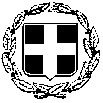 ΕΠΕΙΓΟΝΕΛΛΗΝΙΚΗ ΔΗΜΟΚΡΑΤΙΑΝΟΜΟΣ ΡΟΔΟΠΗΣΔΗΜΟΣ ΑΡΡΙΑΝΩΝΕΛΛΗΝΙΚΗ ΔΗΜΟΚΡΑΤΙΑΝΟΜΟΣ ΡΟΔΟΠΗΣΔΗΜΟΣ ΑΡΡΙΑΝΩΝΦιλλύρα, 16 Μαρτίου 2020Ταχ. Δ/νση	: Φιλλύρα            Ταχ. Κώδικας	: 69 300 Τηλ.		: 25313 52805      Fax     		: 25313-52808     E-mail 		: filyra@0924.syzefxis.gov.grΠληροφορίες	: Γρ. ΔημάρχουΤαχ. Δ/νση	: Φιλλύρα            Ταχ. Κώδικας	: 69 300 Τηλ.		: 25313 52805      Fax     		: 25313-52808     E-mail 		: filyra@0924.syzefxis.gov.grΠληροφορίες	: Γρ. ΔημάρχουΟ Δήμαρχος ΑρριανώνΡιτβάν Αμέτ